Biểu mẫu 07PHÒNG GD VÀ ĐT THỊ XÃ QUẢNG YÊN           TRƯỜNG TIỂU HỌC HÀ ANTHÔNG BÁOCông khai thông tin cơ sở vật chất của trường tiểu học, năm học 2023-2024(*Theo Thông tư số 41/2010/TT-BGDĐT ngày 30/12/2010 của Bộ GDĐT ban hành Điều lệ trường tiểu học và Thông tư số 27/2011/TT-BYT ngày 24/6/2011 của Bộ Y tế ban hành quy chuẩn kỹ thuật quốc gia về nhà tiêu- điều kiện bảo đảm hợp vệ sinh).Biểu mẫu 08PHÒNG GD VÀ ĐT THỊ XÃ QUẢNG YÊN           TRƯỜNG TIỂU HỌC HÀ ANTHÔNG BÁOCông khai thông tin về đội ngũ nhà giáo, cán bộ quản lý và nhân viên của trường tiểu học, năm học 2023-2024CỘNG HÒA XÃ HỘI CHỦ NGHĨA VIỆT NAMĐộc lập - Tự do - Hạnh phúc––––––––––––––––––––––––BIÊN BẢNNiêm yết công khai thông tin về đội ngũ nhà giáo, cán bộ quản lý và nhân viên trường Tiểu học, cơ sở vật chất nhà trường, chất lượng trường học theo thông tư 36/2017/TT-BGDĐT ngày 28 tháng 12 năm 2017Thời gian: Vào hồi 15 giờ 30 phút, ngày 06 tháng 09 năm 2023.Địa điểm: Trường Tiểu học Hà An.Thành phần:1. Bà:  Nguyễn Thị Trang Nhung -  Hiệu trưởng;	2. Bà: Nguyễn Thị Minh Hạnh -  Chủ tịch Công đoàn, Phó Hiệu trưởng;3. Bà: Bùi Thị Phúc, Ban thanh tra nhân dân; 4. Bà: Nguyễn Thị Bích Huyên -  Kế toán;5. Bà: Lâm Thị Thanh Hương, Giáo viên - Thư ký.Nội dung:Lập biên bản về việc niêm yết thông báo công khai “ Về việc công khai thông tin về đội ngũ nhà giáo, cán bộ quản lý và nhân viên trường Tiểu học, cơ sở vật chất nhà trường, chất lượng trường học năm học 2023-2024” (có biểu kèm theo)Hình thức công khai:  Trên trang web nhà trường, bảng công khai trường Tiểu học Hà An.Thời gian niêm yết: Từ 16 giờ 30 phút, ngày 06 tháng 09 năm 2023 đến 9h 30 phút ngày 05 tháng 10 năm 2023 (30 ngày liên tục kể từ ngày niêm yết)QUYẾT ĐỊNHNiêm yết công khai thông tin về đội ngũ nhà giáo, cán bộ quản lý và nhân viên trường Tiểu học, cơ sở vật chất nhà trường, chất lượng trường học theo thông tư 36/2017/TT-BGDĐT ngày 28 tháng 12 năm 2017Căn cứ Luật Giáo dục ngày 14 tháng  6 năm 2005; Luật sửa đổi, bổ sung một số điều của luật Giáo dục ngày 25 tháng 1 năm 2009.Căn cứ nghị định số 69/2017/NĐ-CP ngày 25 tháng 5 năm 2017 của chính phủ quy định chức năng, nhiệm vụ, quyền hạn và cơ cấu tổ chức của Bộ giáo dục và Đào Tạo.Căn cứ thông tư  36/2017/TT-BGD ĐT ngày 28 tháng 12 năm 2017 ban hành quy chế thực hiện công khai đối với cơ sở giáo dục và đào tạo thuộc hệ thống giáo dục quốc dân.QUYẾT ĐỊNH:Điều 1. Công bố công khai thông tin về đội ngũ nhà giáo, cán bộ quản lý và nhân viên trường Tiểu học, cơ sở vật chất nhà trường, chất lượng trường học năm học 2023-2024 của Trường  Tiểu học Hà An  (theo các biểu đính kèm)Điều 2. Quyết định này có hiệu lực kể từ ngày ký.Điều 3.Giao cho bộ phận kế toán và các bộ phận liên quan thực hiện Quyết định này./.                                                                            Nguyễn Thị Trang Nhung STTNội dungSố lượngBình quânISố phòng học/số lớp30/20 Số m2/học sinhIILoại phòng học-1Phòng học kiên cố30-2Phòng học bán kiên cố 0-3Phòng học tạm 0-4Phòng học nhờ, mượn 0-IIISố điểm trường lẻ 1-IVTổng diện tích đất (m2) 8.717.2VDiện tích sân chơi, bãi tập (m2)5.190VITổng diện tích các phòng 1.4701Diện tích phòng học (m2)492Diện tích thư viện (m2) 493Diện tích phòng giáo dục thể chất hoặc nhà đa năng (m2)4Diện tích phòng giáo dục nghệ thuật (m2)5Diện tích phòng ngoại ngữ (m2) 986Diện tích phòng học tin học (m2)497Diện tích phòng thiết bị giáo dục (m2) 548Diện tích phòng hỗ trợ giáo dục học sinh khuyết tật học hòa nhập (m2)9Diện tích phòng truyền thống và hoạt động Đội (m2)98VIITổng số thiết bị dạy học tối thiểu (Đơn vị tính: bộ) 22Số bộ/lớp1Tổng số thiết bị dạy học tối thiểu hiện có theo quy định 171.1Khối lớp 1 41.2Khối lớp 2 41.3Khối lớp 341.4Khối lớp 4 41.5Khối lớp 5 42Tổng số thiết bị dạy học tối thiểu còn thiếu so với quy định 52.1Khối lớp 1 22.2Khối lớp 2 12.3Khối lớp 3 12.4Khối lớp 4 02.5Khối lớp 5 1VIIITổng số máy vi tính đang được sử dụng phục vụ học tập (Đơn vị tính: bộ)Số học sinh/bộIXTổng số thiết bị dùng chung khácSố thiết bị/lớp1Ti vi1 2Cát xét3 3Đầu Video/đầu đĩa4Máy chiếu OverHead/projector/vật thể 225Thiết bị khác...6…..Nội dungSố lượng(m2)XNhà bếp86.78 XINhà ănNội dungSố lượng phòng, tổng diện tích (m2)Số chỗDiện tích bình quân/chỗXIIPhòng nghỉ cho học sinh bán trúXIIIKhu nội trúXIVNhà vệ sinhDùng cho giáo viênDùng cho học sinhDùng cho học sinhSố m2/học sinhSố m2/học sinhXIVNhà vệ sinhChungNam/NữChungNam/Nữ1Đạt chuẩn vệ sinh*1  112Chưa đạt chuẩn vệ sinh*CóKhôngXVNguồn nước sinh hoạt hợp vệ sinhxXVINguồn điện (lưới, phát điện riêng)xXVIIKết nối internetxXVIIITrang thông tin điện tử (website) của trườngxXIXTường rào xâyx                                               Hà An, ngày 05 tháng 9 năm  2023
                                           Thủ trưởng đơn vị
                                              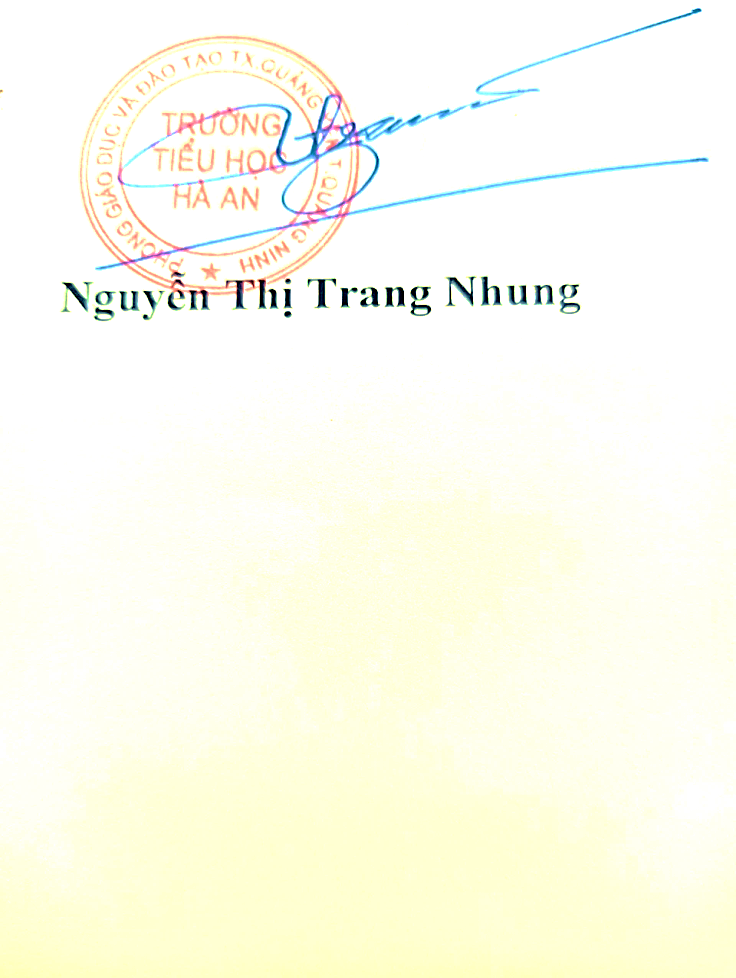 STTNội dungTổng sốTrình độ đào tạoTrình độ đào tạoTrình độ đào tạoTrình độ đào tạoTrình độ đào tạoTrình độ đào tạoHạng chức danh nghề nghiệpHạng chức danh nghề nghiệpHạng chức danh nghề nghiệpChuẩn nghề nghiệpChuẩn nghề nghiệpChuẩn nghề nghiệpChuẩn nghề nghiệpSTTNội dungTổng sốTSThSĐHCĐTCDưới TCHạng IVHạng IIIHạng IIXuất sắcKháTrung bìnhKémSTTTổng số giáo viên, cán bộ quản lý và nhân viên36 0  0 36  2 15  1714 IGiáo viên 31301 1714ITrong đó số giáo viên chuyên biệt:1Tiếng dân tộc2Ngoại ngữ 223Tin học 12 4Âm nhạc 1 15Mỹ thuật1 16Thể dục22 IICán bộ quản lý2 2  21Hiệu trưởng 112Phó hiệu trưởng1 1 IIINhân viên3 1 2 1Nhân viên văn thư2Nhân viên kế toán 11 3Thủ quỹ4Nhân viên y tế 1 15Nhân viên thư viện1  16Nhân viên thiết bị, thí nghiệm7Nhân viên công nghệ thông tin8Nhân viên hỗ trợ giáo dục người khuyết tật9…Hà An, ngày  05  tháng 9 năm  2023
              Thủ trưởng đơn vị
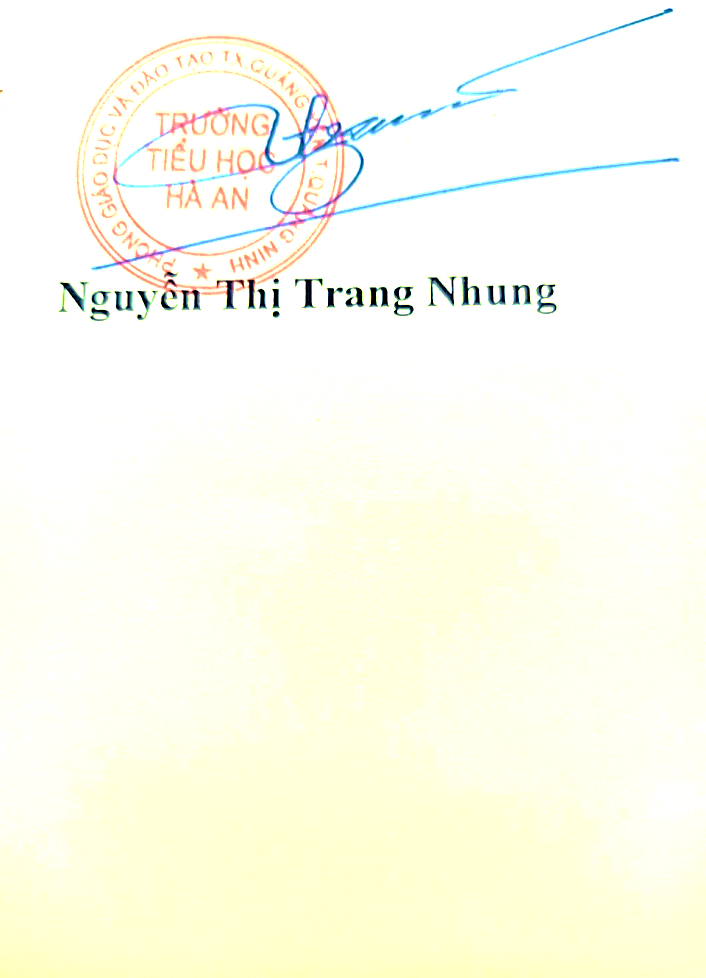 CHỦ TỊCH CÔNG ĐOÀNNguyễn Thị Minh HạnhTHƯ KÝLâm Thị Thanh HươngTHƯ KÝLâm Thị Thanh HươngHIỆU TRƯỞNGNguyễn Thị Trang NhungBAN THANH TRA NHÂN DÂNBùi Thị PhúcNGƯỜI NIÊM YẾTNguyễn Thị Bích HuyênPHÒNG GD &ĐT THỊ XÃ QUẢNG YÊNTRƯỜNG TIỂU HỌC HÀ AN -------------------PHÒNG GD &ĐT THỊ XÃ QUẢNG YÊNTRƯỜNG TIỂU HỌC HÀ AN -------------------CỘNG HÒA XÃ HỘI CHỦ NGHĨA VIỆT NAM
Độc lập - Tự do - Hạnh phúc 
-------------------CỘNG HÒA XÃ HỘI CHỦ NGHĨA VIỆT NAM
Độc lập - Tự do - Hạnh phúc 
-------------------CỘNG HÒA XÃ HỘI CHỦ NGHĨA VIỆT NAM
Độc lập - Tự do - Hạnh phúc 
-------------------Số:     /QĐ-THHASố:     /QĐ-THHAHà An, ngày  06 tháng 9  năm 2023Hà An, ngày  06 tháng 9  năm 2023Hà An, ngày  06 tháng 9  năm 2023Nơi nhận:
- Lưu :VT, KT


            THỦ TRƯỞNG ĐƠN VỊ